Maturitní témata z ekonomikyObor vzdělání:	EKONOMIKA A PODNIKÁNÍ	Školní rok:	2020/2021Kód:			63-41-M/01Zaměření:		Řízení firemZákladní právní pojmy (právo, právní řád, systém práva, právní norma, právní vztahy, fyzické a právnické osoby, právní skutečnosti)Občanské právo (definice a pramen, zásady OZ, dělení věcí dle OZ, absolutní a relativní majetková práva)Živnostenské právo (definice živnosti, prameny, dělení živností, vznik a zánik živnostenského oprávnění, odpovědný zástupce, činnosti vyloučené z živností, živnostenské provozovny, živnostenská správa)Obchodní korporace (pramen, vznik a zánik obchodní korporace, veřejná obchodní společnost, komanditní společnost, společnost s ručením omezeným, akciová společnost)Hospodářská a nekalá soutěž (základní pojmy, pramen, typy zneužívání hospodářské soutěže, Úřad pro ochranu hospodářské soutěže, nekalá soutěž – pramen, jednotlivé typy)Pracovní právo (definice a prameny, účastníci pracovněprávních vztahů, pracovní poměr – vznik, změny a zánik, pracovní doba, dovolená, mzda, dohody o pracích konaných mimo PP)Rodinné právo (definice a pramen, manželství – vznik, překážky bránící uzavření manželství, neplatnost a neexistence manželství, zánik, vztahy mezi manžely, rodina, příbuzenství, vyživovací povinnost, náhradní výchova dětí)Občanské právo procesní (definice a pramen, pravomoc a příslušnost soudů, účastníci řízení, řízení nalézací a odvolací, opravné prostředky)Ústavní právo (Ústava ČR, Listina základních práv a svobod ČR, Ombudsman, Charta 77)Správní právo (definice a pramen, zásady správního řízení, účastníci správního řízení, průběh správního řízení, opravné prostředky)Trestní právo (prameny, trestný čin a druhy trestných činů, účastníci trestného činu, podmínky trestní odpovědnosti, okolnosti vylučující trestnost, tresty a ochranná opatření, zásady trestního řízení, průběh trestního řízení) Evropská unie (historie a současnost EU, pilíře EU, jednotlivé orgány EU a jejich  činnost, konvergenční kritéria, členské státy)Národní hospodářství ČR (struktura národního hospodářství, hodnocení výkonů a úrovně národního hospodářství, inflace, nezaměstnanost, hospodářský cyklus)Tržní mechanismus (tržní mechanismus, druhy trhu, cena, zboží, nabídka, poptávka, tržní rovnováha)Hospodářská politika státu (nositelé, cíle, nástroje k jejich dosažení, jednotlivé hospodářské politiky a jejich charakteristika)Podnik a podnikání v tržní ekonomice (definice podnikání a podnikatele, obchodní firma, obchodní rejstřík, založení a vznik podniku, zrušení a zánik podniku, podnikání fyzické osoby, podnikání právnické osoby, spojování podniků bez vzniku právnické osoby)Podniková ekonomika a financování firmy (majetek firmy – aktiva, pasiva, členění zdrojů financování firmy, členění financování z vlastních a cizích zdrojů, investování firem, cíle finančního řízení podniku)Zabezpečování podniku dlouhodobým majetkem (členění DM, pořizování, oceňování, odpisování, reprodukce, vyřazování, evidence, inventarizace)Zabezpečování podniku oběžným majetkem (členění a charakteristika zásob, členění materiálu, koloběh oběžného majetku, zásobovací činnosti: plánování, pořizování materiálu, druhy smluv, skladování, metody užívané v zásobování)Zabezpečování podniku pracovníky (plánování pracovníků, přijímání, pracovně právní vztahy, odměňování, péče o pracovníky, evidence pracovníků, produktivita práce)Vytváření výkonů podniku (charakteristika výroby, členění výroby, organizace, plánování výroby, realizace výroby, péče o jakost)Prodej výkonů podniku (průzkum trhu, organizace prodeje, prodejní činnosti - plánování, skladování, obchodně-technické služby, evidence a hodnocení prodeje, prodej na tuzemském a zahraničním trhu)Bankovnictví a pojišťovnictví (bankovní systém, ČNB, úkoly a nástroje centrální banky, obchodní banky, pasivní a aktivní, povinné a dobrovolné pojištění, druhy komerčního pojištění, životní pojištění úvěrové operace, další služby bank, hotovostní a bezhotovostní operace, charakteristika pojišťovnictví)Daňová soustava (daňový systém a principy daňového systému, základní pojmy, členění daní, jednotlivé daně a jejich charakteristika)Finanční trhy a burzy (struktura FT, burzy a jejich obecné znaky, druhy burz, burzy v ČR)V Mostě dne 30. 09. 2020                                                                                                                                                                                                                                       Ing. Lucie Machuldová							                ředitelka školy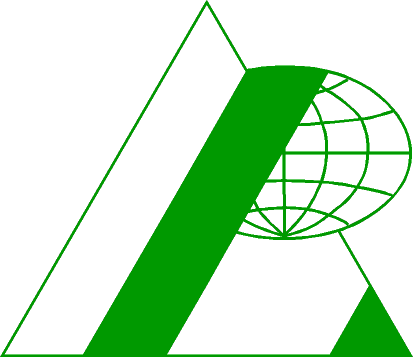 Střední  ODBORNÁ  ŠKOLA  pODNIKATELSKá, s. r. o.,Most, Topolová 584, PSČ 434 47  